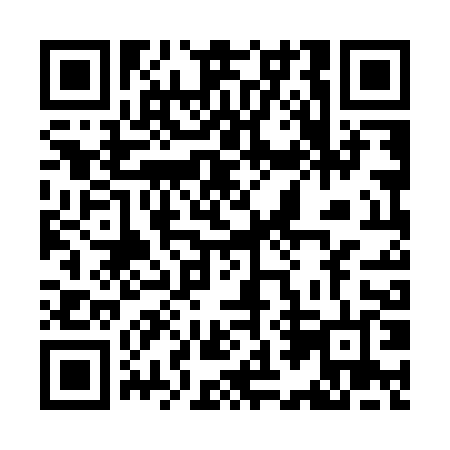 Prayer times for Baumersreuth, GermanyMon 1 Apr 2024 - Tue 30 Apr 2024High Latitude Method: Angle Based RulePrayer Calculation Method: Muslim World LeagueAsar Calculation Method: ShafiPrayer times provided by https://www.salahtimes.comDateDayFajrSunriseDhuhrAsrMaghribIsha1Mon4:536:481:164:507:459:332Tue4:516:461:164:507:479:353Wed4:486:441:154:517:489:374Thu4:456:411:154:527:509:395Fri4:436:391:154:537:519:416Sat4:406:371:154:547:539:437Sun4:376:351:144:547:549:458Mon4:346:331:144:557:569:479Tue4:316:311:144:567:589:4910Wed4:296:291:134:577:599:5211Thu4:266:271:134:588:019:5412Fri4:236:241:134:588:029:5613Sat4:206:221:134:598:049:5814Sun4:176:201:125:008:0510:0115Mon4:146:181:125:008:0710:0316Tue4:126:161:125:018:0910:0517Wed4:096:141:125:028:1010:0818Thu4:066:121:125:038:1210:1019Fri4:036:101:115:038:1310:1220Sat4:006:081:115:048:1510:1521Sun3:576:061:115:058:1710:1722Mon3:546:041:115:058:1810:2023Tue3:516:021:115:068:2010:2224Wed3:486:001:105:078:2110:2525Thu3:455:581:105:078:2310:2726Fri3:425:561:105:088:2410:3027Sat3:395:551:105:098:2610:3328Sun3:365:531:105:098:2710:3529Mon3:335:511:105:108:2910:3830Tue3:295:491:095:108:3110:41